Nth Term of Quadratic SequencesFind the nth term of these sequences:(a) (b) (c) (d) (e) (f) Find the nth term of these sequences:(a) (b) (c) (d) (e) (f) Find the nth term of these sequences:(a) (b) (c) (d) (e) (f) Here are some patterns made from cubes. Find an expression for the nth term of this sequence.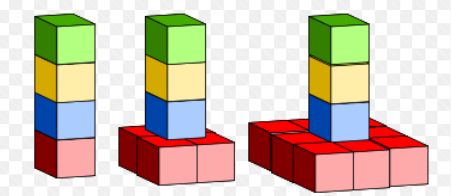 Nth Term of Quadratic SequencesFind the nth term of these sequences:(a) (b) (c) (d) (e) (f) Find the nth term of these sequences:(a) (b) (c) (d) (e) (f) Find the nth term of these sequences:(a) (b) (c) (d) (e) (f) Here are some patterns made from cubes. Find an expression for the nth term of this sequence.